Вариант 9Приоритетно отчет по практике! расчетно графическая работа в отдельном исполнении не нужна!Работу необходимо сделать в чистовом варианте с возможностью редактированияПрактическую работу необходимо выполнить по общим требованиям с указанием введения, заключения, списка литературы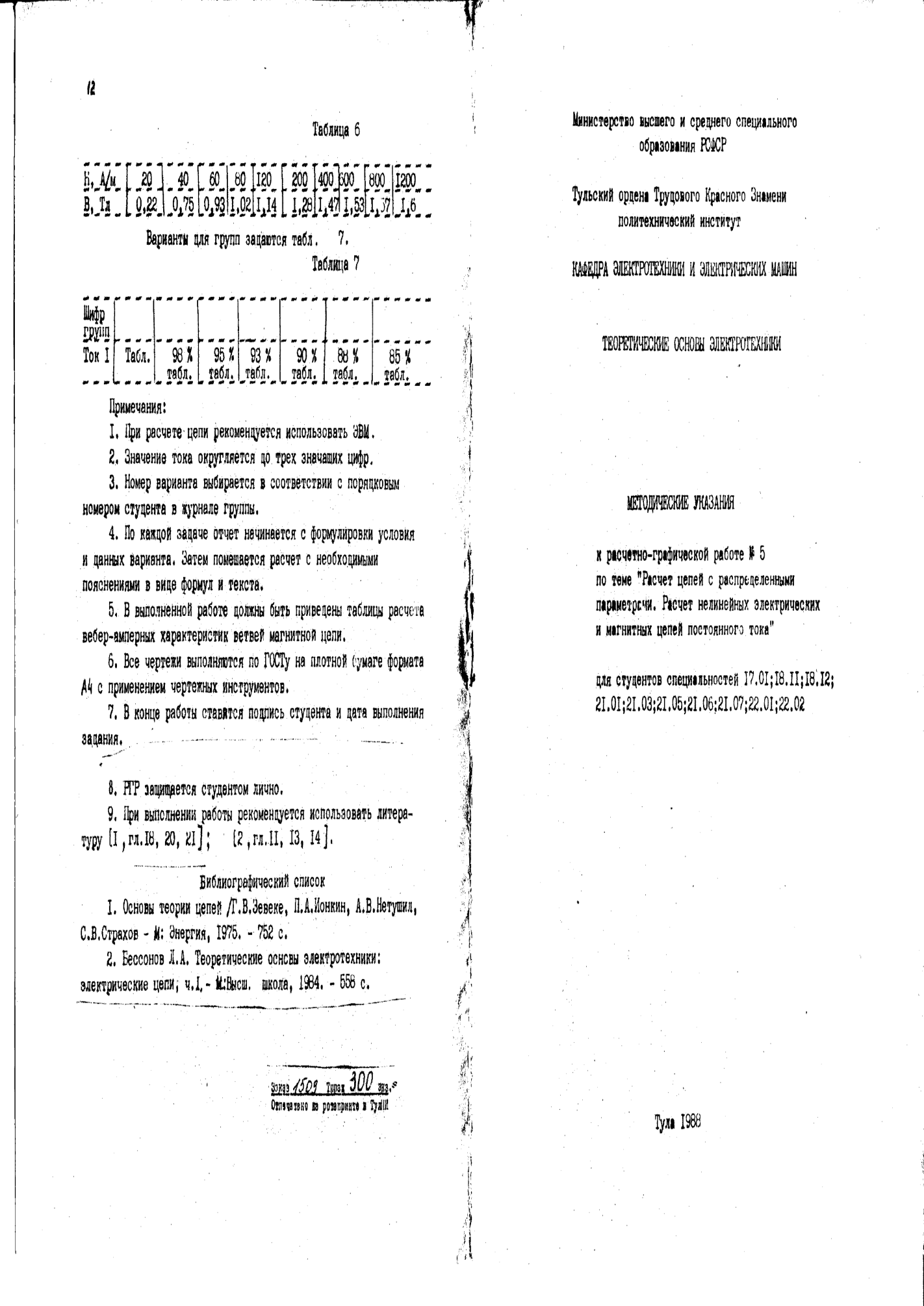 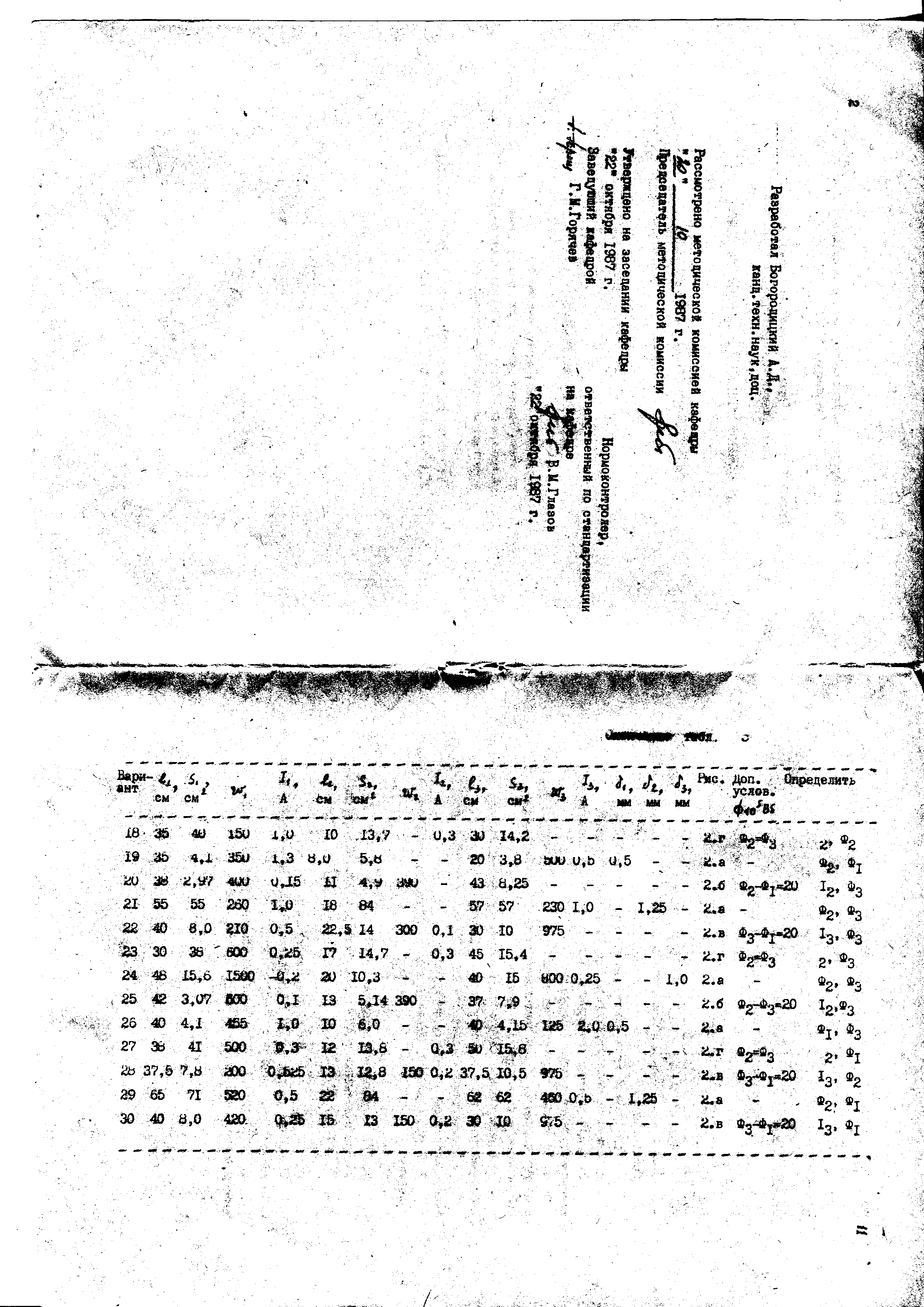 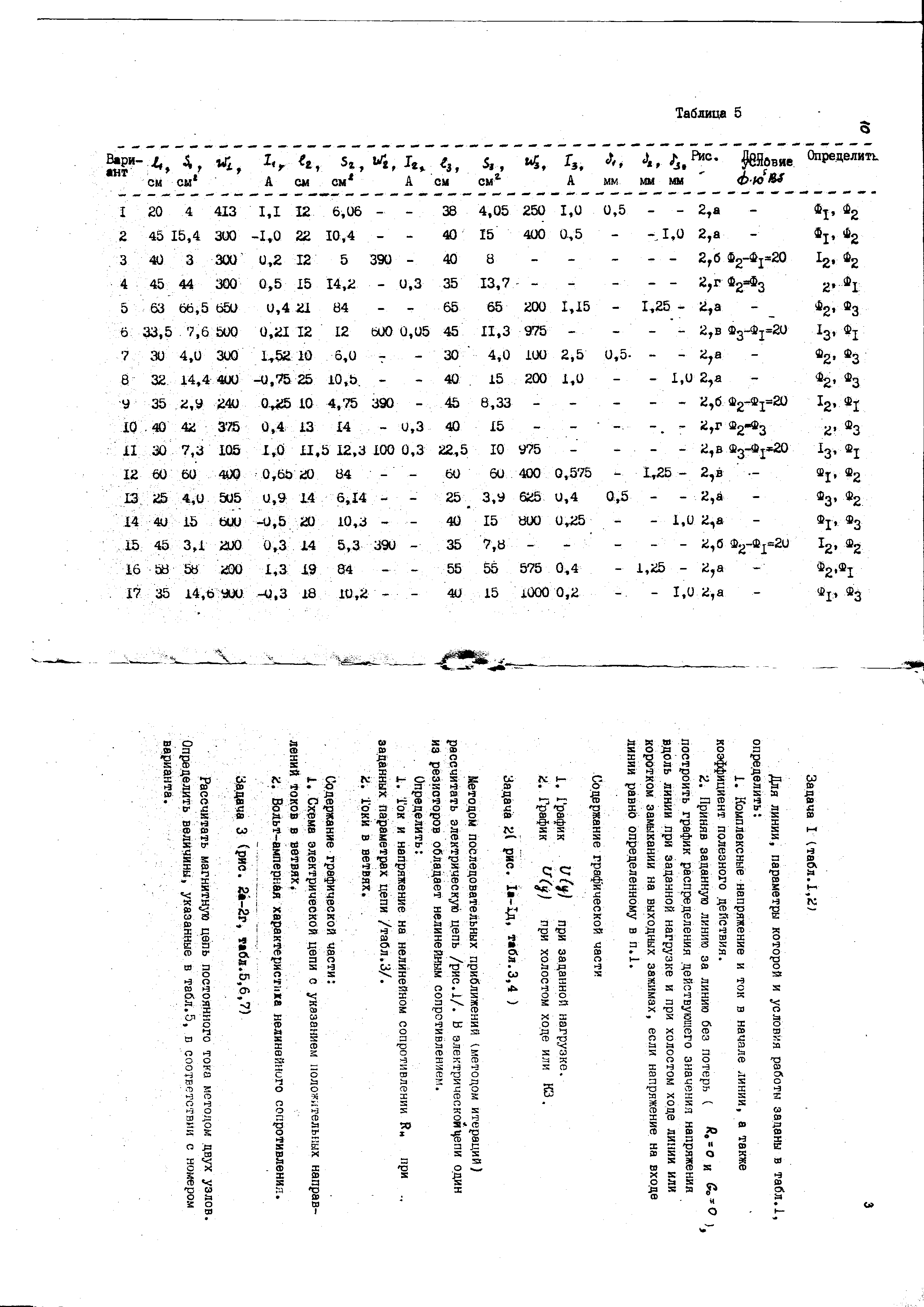 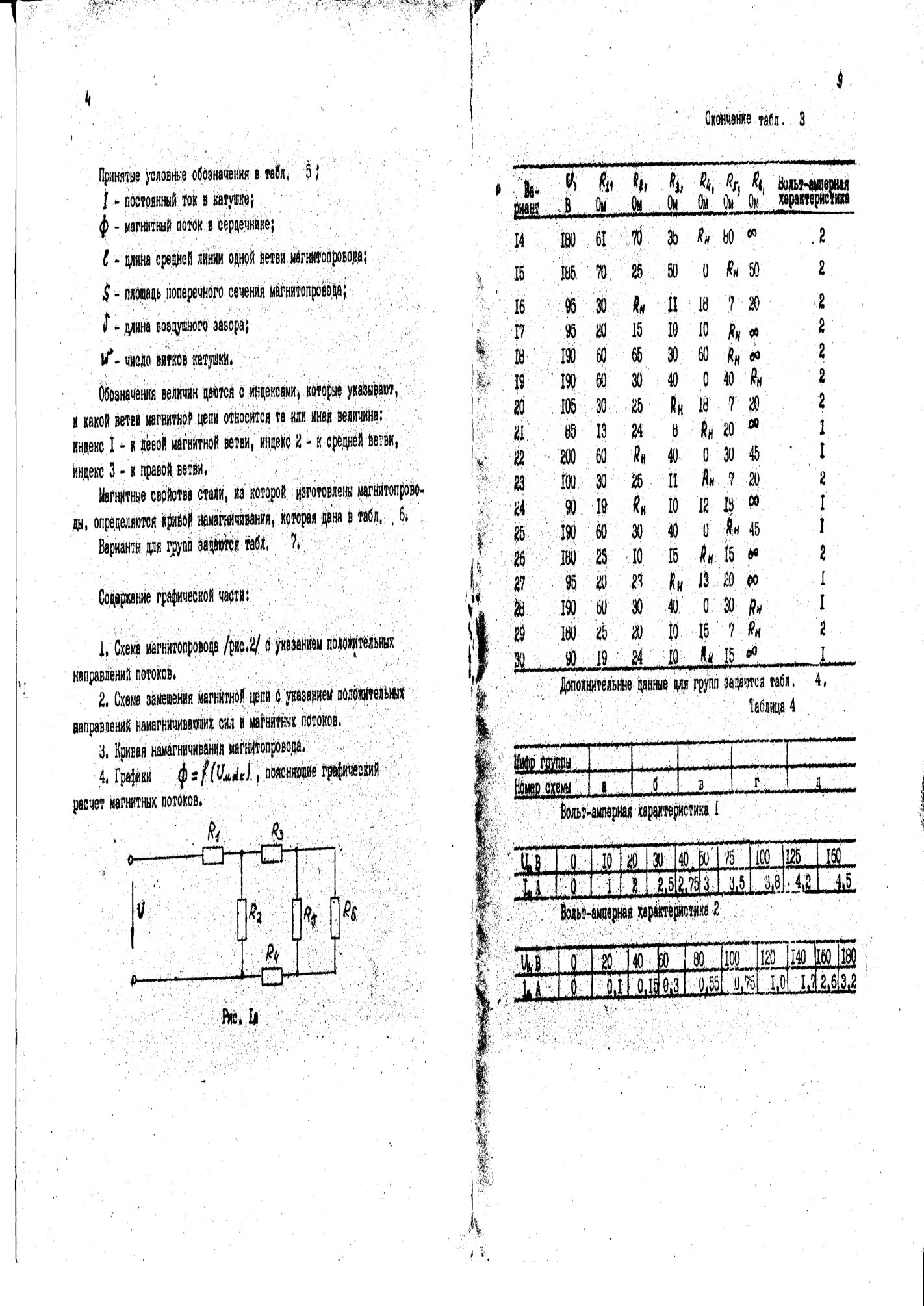 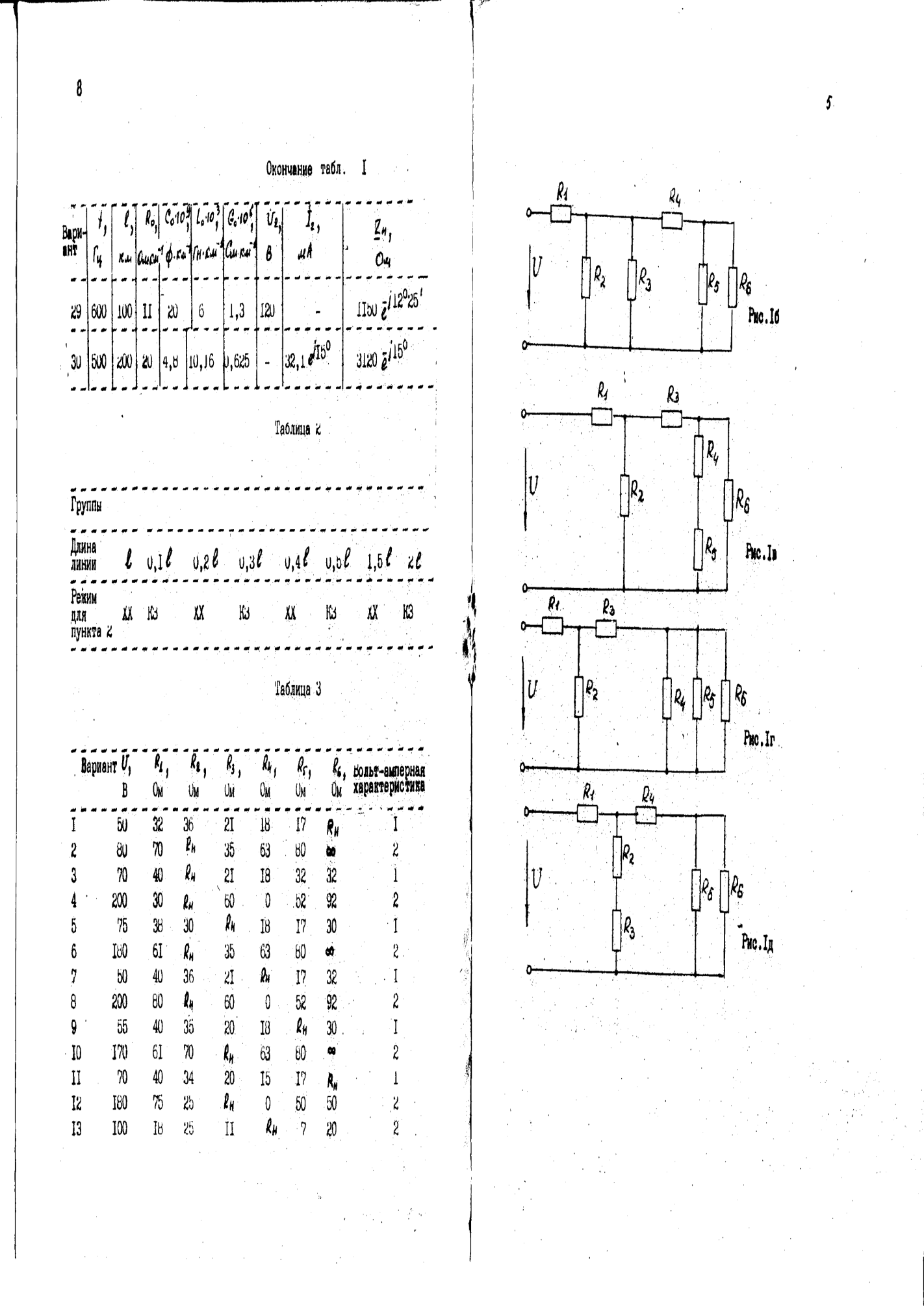 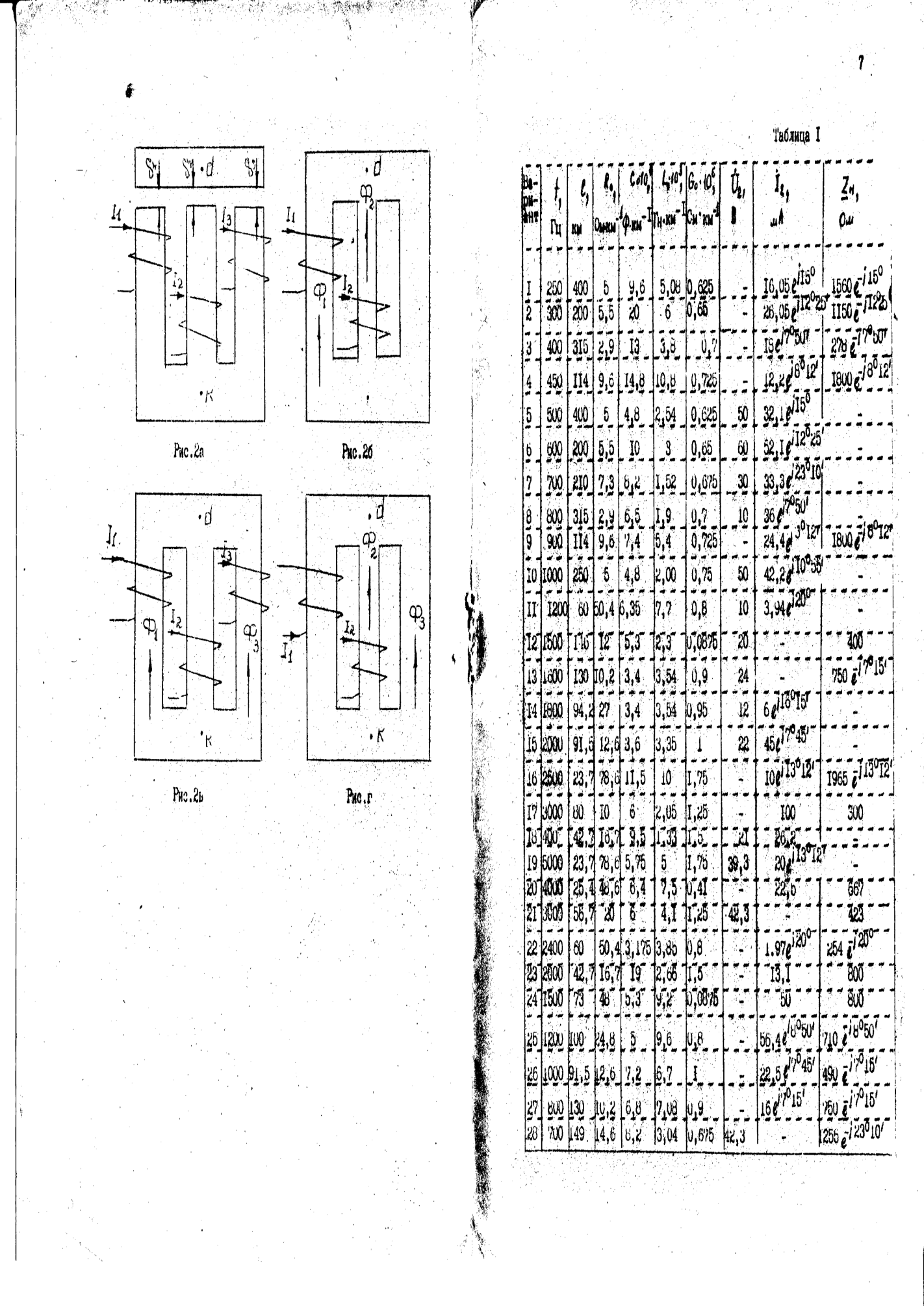 